Food Labelling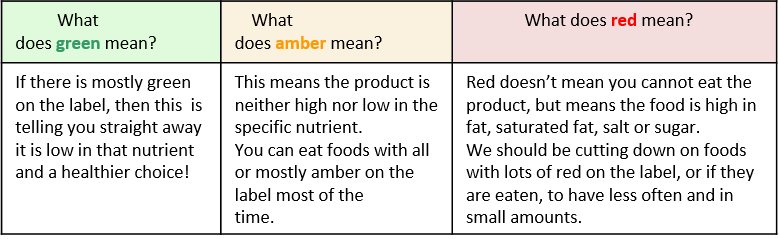 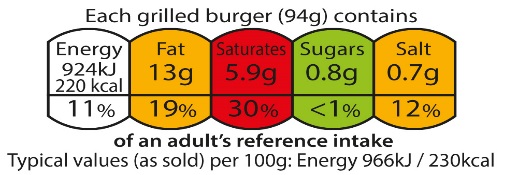 Consider personal hygiene issues when working in the kitchen.- Check your book.What should you wear? How should you prepare yourself before you start to ready ingredients and cook?How should you clean up after cooking?What about safety issues? Check your bookHow can you ensure you are safe when working in the kitchen?How can you protect yourself?NUTRIENTSHow the body uses nutrients:Protein–growth and repair –found in meats/fish/eggs/pulsesCarbohydrates= slow or fast release energy –found in bread/pasta/rice/potatoesVitamins and minerals –boost immune system –found in fruit/vegetables e.g. Calcium–strong bones and teeth –milk/cheese/yoghurtFats–protects vital organs, keeps you warm –found in oil, butter, dairy products, sweets and chocolates.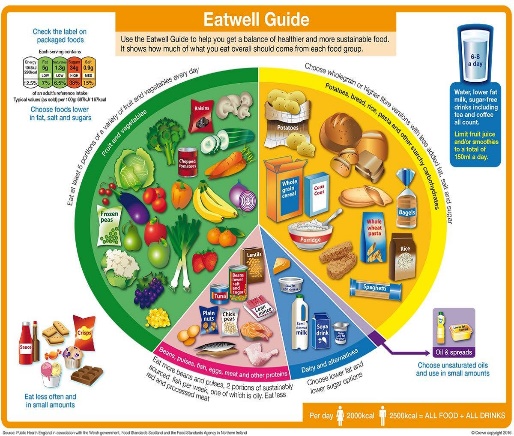 The Eatwell GuidePasteurisation—Milk is heated after milking to kill the food poisoning bacteria .Homogenisation—Milk is spun in a centrifuge to stop the fat separating during the bottling processPre – Reading = Food Labelling and Advertising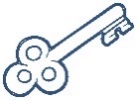 Article Published - 3 January 2020Lidl has said it will remove cartoon characters from its own-brand cereals to help parents buy healthy products.  It hopes that the rebranded packaging, to be introduced in the spring, will ease the pressure of children's "pester power".  Health experts welcomed the move but called for government regulations on "junk food marketing".  A group of MPs has previously recommended a ban on cartoons on unhealthy foods.Lidl said it will rebrand eight of its own-brand Crownfield products in total, including Choco Shells, which features two cartoon penguins on the box, and Rice Snaps, which is advertised with a grinning cartoon crocodile.  The new packaging will be free from cartoons.Georgina Hall, Lidl’s head of marketing said it wants to help parents "make healthy and informed choices" about the food they buy for their children.  "We know pester power can cause difficult battles on the shop floor and we're hoping that removing cartoon characters from cereal packaging will ease some of the pressure parents are under," she said.  She stressed that the company seeks to make "good food accessible for everyone" and "help customers lead healthier lives."According to Lidl's website, a serving of its Honey and Peanuts Corn Flakes - which features a cartoon bee on the box - contains 14g of sugar, compared to 0.4g in its regular Corn Flakes.  Caroline Cerny, of the Obesity Health Alliance - a coalition of organisations such as the Royal College of Paediatrics and Child Health and the British Medical Association - welcomed what it called a "responsible approach".  "We know that the use of cartoon characters on sugary products is a marketing technique used by the food industry to put their unhealthy products firmly centre stage in children's minds," she said.  However, she noted that more needs to be done than one retailer changing a category of products.  "We need the government to introduce regulations to create a level playing field and protect children from all types of junk food marketing," she added.The move comes more than a year and a half after the health select committee recommended a ban on cartoons on sugary foods, such as Tony the Tiger and the Milky Bar Kid.  In October, England's outgoing chief medical officer, Dame Sally Davies, called for extra     taxes placed on unhealthy foods to tackle child obesity.  In her final report, she 								also called for tighter rules on advertising.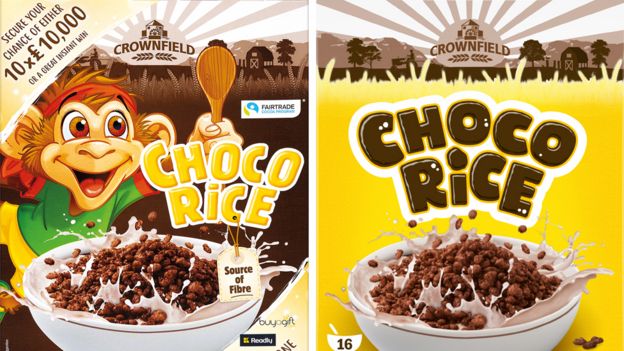 Dairy foodsMilk – Comes from cows, sheep, goats. Can be skimmed, semi skimmed or full cream.Cheese – Mature to mild. Cheese is made from milk. It is judged on its strength from 1-5.Yogurt – Made from milk using a culture to thicken it. It can come in many forms and flavours.Cream – is used to make butter. It is the fat on milk which is skimmed off. 